Karta pracy do katechezy 9 

A teraz spójrz uważnie czego brakuje na obrazku. Dorysuj brakujące elementy i pokoloruj. 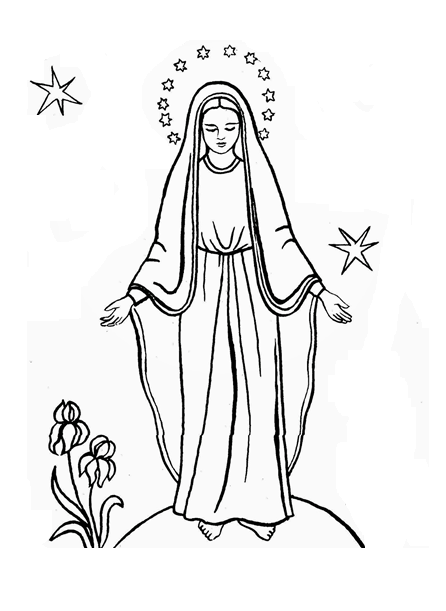 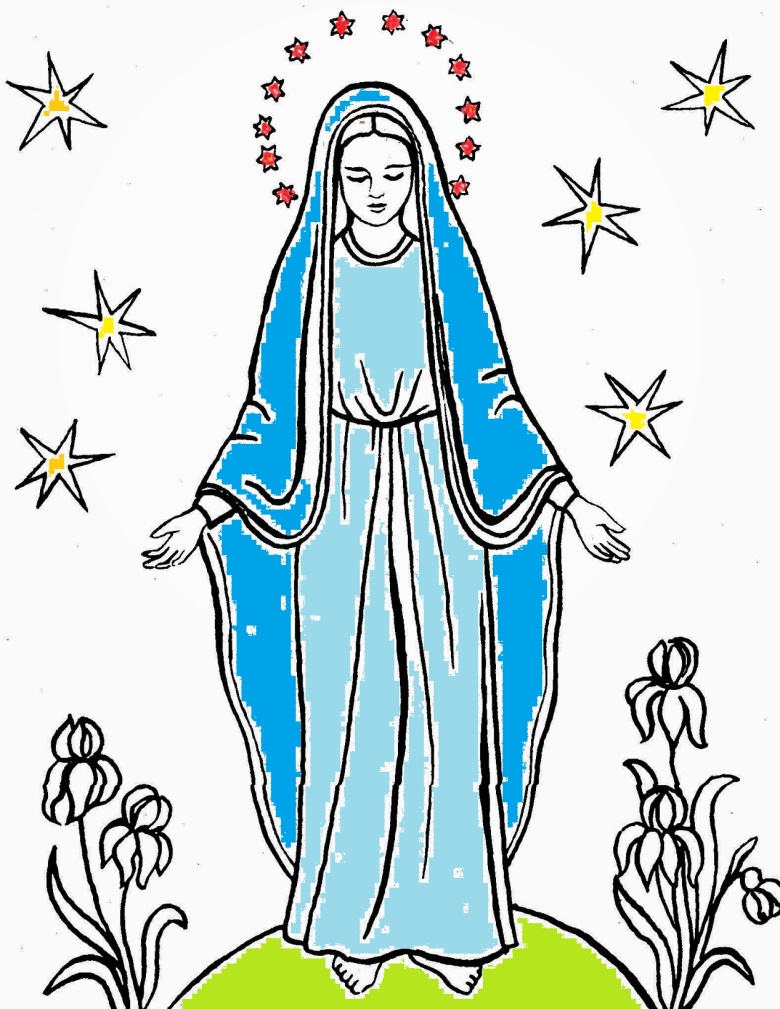 